           JUNE 04, 2017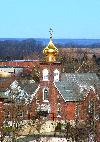 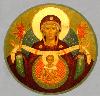  ASSUMPTION OF THE VIRGIN MARY  UKRAINIAN ORTHODOX CHURCH ECUMENICAL PATRIARCHATE OF CONSTANTINOPLE AND NEW ROME                1301 Newport Avenue                 Northampton, Pennsylvania 18067                 V. Rev. Bazyl Zawierucha, Rector              Protodeacon Mychail Sawarynski, AttachedTelephones: Church Office… (610) 262-2882Church Fax/Kitchen/Hall… (610) 262-0552Fr. Bazyl’s Residence… (610) 882-2488Protodeacon Mychail’s Residence… (610) 262-3876Websites:   holyassumption.org           ukrainianorthodoxchurchusa.org	      lvorthodox.wordpress.com	E-mail:    Parish… avmuoc@gmail.com           Fr. Bazyl…nearomabz@gmail.com           Protodeacon Mychail…pravoslavni@rcn.comWebmaster, John Hnatow… john.hnatow@gmail.com==============================================================					      4th June (22th May), 2017HOLY PENTECOST. TRINITY SUNDAY. DESCENT OF THE HOLY SPIRIT. Hieromartyr BASILISCUS, bishop of Comana.Acts 2:1-11    		    	        John 7:37-52-8:12                    CHRIST IS AMONG US!      HE IS AND ALWAYS SHALL BE!    KRISTOS POSERED NAS!    YE I BUDE!                   PROPERS FOR THE LITURGYAntiphon One, Tone 2The heavens declare the Glory of God and creation proclaims the work of His hands.Refrain: Through the prayers of the Birth-Giver of God, Savior, save us.Day to day pours forth speech and night to night proclaims knowledge.Refrain: Through the prayers of the Birth-Giver of God, Savior, save us.Their voice has gone out into all the earth and their words to the very ends of the world.Refrain: Through the prayers of the Birth-Giver of God, Savior, save us.Glory to the Father and to the Son and to the Holy Spirit…Refrain: Through the prayers of the Birth-Giver of God, Savior, save us.
Antiphon 2, Tone 2May the Lord answer you in the day of trouble. May the Name of the God of Jacob protect you.Refrain: Save us, Holy Comforter, Who sing to You: Alleluia.May He send you help from His sanctuary and support you out of Zion.Refrain: Save us, Holy Comforter, Who sing to You: Alleluia.May the Lord bless you according to your heart’s desire and fulfill your every plan.Refrain: Save us, Holy Comforter, Who sing to You: Alleluia.Glory to the Father… now and ever… Only Begotten Son….Antiphon 3, Tone 8Lord, in Your strength, the king will be glad and he will rejoice greatly in your salvation.Tropar: Blessed are You, Christ God, Who has revealed the fishermen to be most wise by sending upon them the Holy Spirit and thereby catching the universe in Your net. Christ God, Who loves mankind, glory to You.You have given him his heart’s desire and you have not denied him the  request of his lips.Tropar: Blessed are You…For You have gone before him with the blessings of goodness. You have placed on his head a crown of precious stones.Tropar: Blessed are You…Entrance Hymn: Lord be exalted in Your strength; we will sing and praise Your power.Tropar: Blessed are You…Glory to the Father…. Now and ever…Kondak, Tone 8When the Most High descended and confused tongues, He scattered the nations. But when He distributed the tongues of fire, He called all to unity. Therefore, with one accord, we glorify the All Holy Spirit.Instead of Holy God.As many as have been baptized into Christ have put on Christ. Alleluia.Prokiemen, Tone 4Their voice has gone out into all the earth and their words to the very ends of the world.Verse: The heavens declare the glory of God ad creation proclaims the work of His hands.Alleluia Verses, Tone 1By the word of the Lord were the heavens established and all their hosts by the Spirit of His mouth.The Lord looked down from Heaven, He beheld all human children.Instead of “It is right in Truth…”
Magnify, my soul, the Holy Spirit Who proceeds from the Father.Rejoice, Queen glory of motherhood and maidenhood. Every mouth, however eloquent and sweet of speech, is incapable of worthily chanting praise and every mind is amazed when it tries to understand Your birth-giving of Christ. For this reason, with one accord, we magnify you.Communion Hymn:Let Your Good Spirit guide us to the land of righteousness. Alleluia (3 X).LITURGICAL CALENDAR,  SCRIPTURE READINGS AND MENEION                        FIRST WEEK AFTER PENTECOST                              FAST FREE WEEKMon. 05 June….  DAY OF THE HOLY SPIRIT.                                Epesians 5: 8-19            Matthew: 18: 10-20Tues. 06 June…  Ven. SYMEON STYLITES (596). Martyrs MEIETIUS, STRATE-                 LATES, STEHEN & JOHN, & 1,218 others in Galatia (218).                Romans 1: 1-7, 13-17		Matthew 4: 25-5: 13Wed. 07 June…  Third Finding of the Head of JOHN THE BAPTIST (850).FAST FREE     Romans 1: 18-27		Matthew 5: 20-26		Thurs. 08 June… Apostles CARPUS & ALPHAEUS of the 70. Ven JOHN of                 Psichaita (9th C.) Martyr GEORGE (1515).                Romans 1: 28-2:9		Matthew 5: 27-32               Fri. 09 June…    Hieromartyr THERAPON, bishop of Sardis (259). Virgin-martyrFAST FREE     THEODORA and Martyr DIDYMUS the soldier of Alexandria (304).                Romans 2: 14-29		Matthew 5: 33-41Sat. 10 June…    LEAVE TAKING OF PENTECOST. Ven. NICETAS, bishop of                 Chalcedon. EUTYCHIUS, bishop of Miletene. Martyr HELICONIS.                         Romans 1: 7-12			Matthew 5: 42-48     5:00 PM   VESPERS at our Church. Sun. 11 June…  ALL SAINTS SUNDAY. TONE 8                             8:30 AM  THIRD & SIXTH HOURS & SACRAMENT OF PENANCE      9:00 AM  DIVINE LITURGY OF ST. JOHN CHRYSOSTOMNECROLOGY:                                         	04 June… Peter Kochenash ’90, Priest John Kulchycky ‘96	05 June… Stephen Kyudrick ‘30	06 June… Julia Oleksa ’31, Pauline Bluder ’81. Protopresbyer Stephen Halutiak		   ’00, Protopresbyer Frank Estocin ‘10	07 June… Michael Yurechko ’97, Bishop Volodymyr (Haj) ‘77	08 June… Anna Bodnyk ’70, Russell Krasnopera ‘83	09 June… Prokip Sandovy ’30, Havryil Antoniuk ’61, Andrew Chepelak ’68,		   Priest Ihor Miroshchenko ‘02	         	    VICHNAYA PAMJAT’!    MEMORY ETERNAL!BIRTHDAYS:	04 June… Anthony Mauser	05 June… Linda Tilson	06 June… Anne Carlantone	08 June… Nicholas VitushinskyANNIVERSARIES:	04 June… John & Michelle Pozzetta 	06 June… Nicholas & Danielle Vitushinsky                  MNOHAJA LITA! – MANY YEARS!WE PRAY FOR THE HEALTH AND WELLBEING OF: Priest Bazyl Zawierucha, Catherine Kochenash, Fr. Vasyl Dovgan, Joan Molnar, Michael Smallen, Vladimir & Emma Krasnopera, Walter & Tessie Kuchinos, Brendan Phillips, Jessie Hnatow, Jessica Meashock, Patricia Jones, Wasyl Hewko, Adam Hewko, Betty Hendrickson, child Andrew Thaxton, Helen Sodl, Michelle Pierzga, Susan Ferretti, Matthew Vitushinsky, child Micah Brickler, the newInfant Nicholas Parchomenko, Mary Lee Lesczuk “SUPER COFFEE HOUR”, SUNDAY, JUNE 11th to honor all fathers of the parish, sponsored by the SR. UOL. Donation $5. No cost for fathers.SR UOL MEETING will be held on JUNE 11th following coffee hour. Election of officers will take place. Members are asked to attend.NORTHAMPTON FOODBANK DONATIONS: there continues to be a need for food to assist our neighbors. Special request for our parish is baby foods, but all non-perishables will be accepted.Fr. Bazyl is recuperating at home. We continue to pray for his complete recovery: “LORD ALMIGHTY, PHYSICIAN OF SOULS AND BODIES, WHO BY YOUR WORD, HEALED DISEASES AND AFFLICTIONS, VISIT IN YOUR MERCY YOUR SERVANT, THE PRIEST BAZYL, STRETCH FORTH YOUR HAND, FULL OF HEALING AND HEALTH, AND STRENGTHEN HIM WITH THE HOLY SPIRIT. GRANTING HIM REMISSION AND FORGIVENESS OF HIS SINS, WE ASK THIS IN THE NAME OF THE HOLY TRINITY, HEAR US AND HAVE MERCY.”OCMC AGAPE DONATIONS: $66.00. GREEAT JOB! Thank you.GIANT SUPERMARKET COUPONS available from Martha Dowling, in $25, $50, & $100 denominations. 5% of the profits go to the church.REDNER’S “SAVE A TAPE PROGRAM” helps the church. Deposit receipt. s in the box in the vestibule. Use your Pump Rewards/ Save a Tape Card. Through your efforts the church earned $215.24 in rebates for April.               URGENT OCMC APPEALWe recently learned that the Markarios III Seminary in Kenya has been closed due to a lack of funds. It is one of Africa’s most prestigious Orthodox colleges, opened in 1981 and has graduated hundreds of clergy including two indigenous bishops for the Church. OCMC has been one of the biggest sup-porters of the seminary and is now calling upon our faithful to respond gen-erously. As Pentecost approaches you can appreciate the missionary work done in Africa. You can drop cash in the OCMC canister in the vestibule or mail a check directly to OCMC, 220 Mason Manatee Way, St. Augustine, FL 32086. Your support is needed now more than ever. Let’s re-open Makarios Seminary.